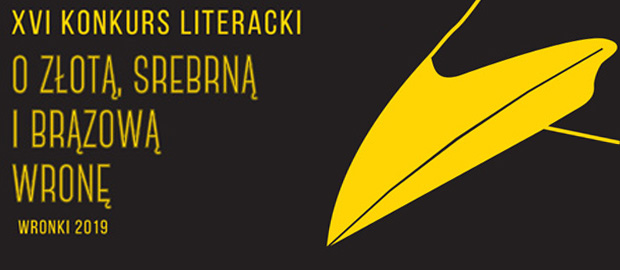 KONKURS LITERACKINa początku kwietnia chętni uczniowie z klas piątych (Wiktoria L., Zuzia i  Antek M.  z VA,  Lena              i Andrzej z VB oraz Marysia, Wiktoria i Zuzia K. z VC) wzięli udział w szesnastej edycji Konkursu Literackiego o Złotą, Srebrną i Brązową Wronę organizowanego przez Wroniecki Ośrodek Kultury. Konkursowe zadanie polegało na przedstawieniu zapisków, dziennika albo wspomnień swojego zwierzęcego przyjaciela. Niezwykle miło jest mi oznajmić, że Zuzanna Król z kl. VC otrzymała wyróżnienie i została zaproszona na uroczystość finałową, która odbyła się 10 maja we wronieckim kinie.  Wszystkim uczestnikom serdecznie gratuluję wspaniałych pomysłów, a Zuzi zdobytego wyróżnienia!										Weronika Krupa